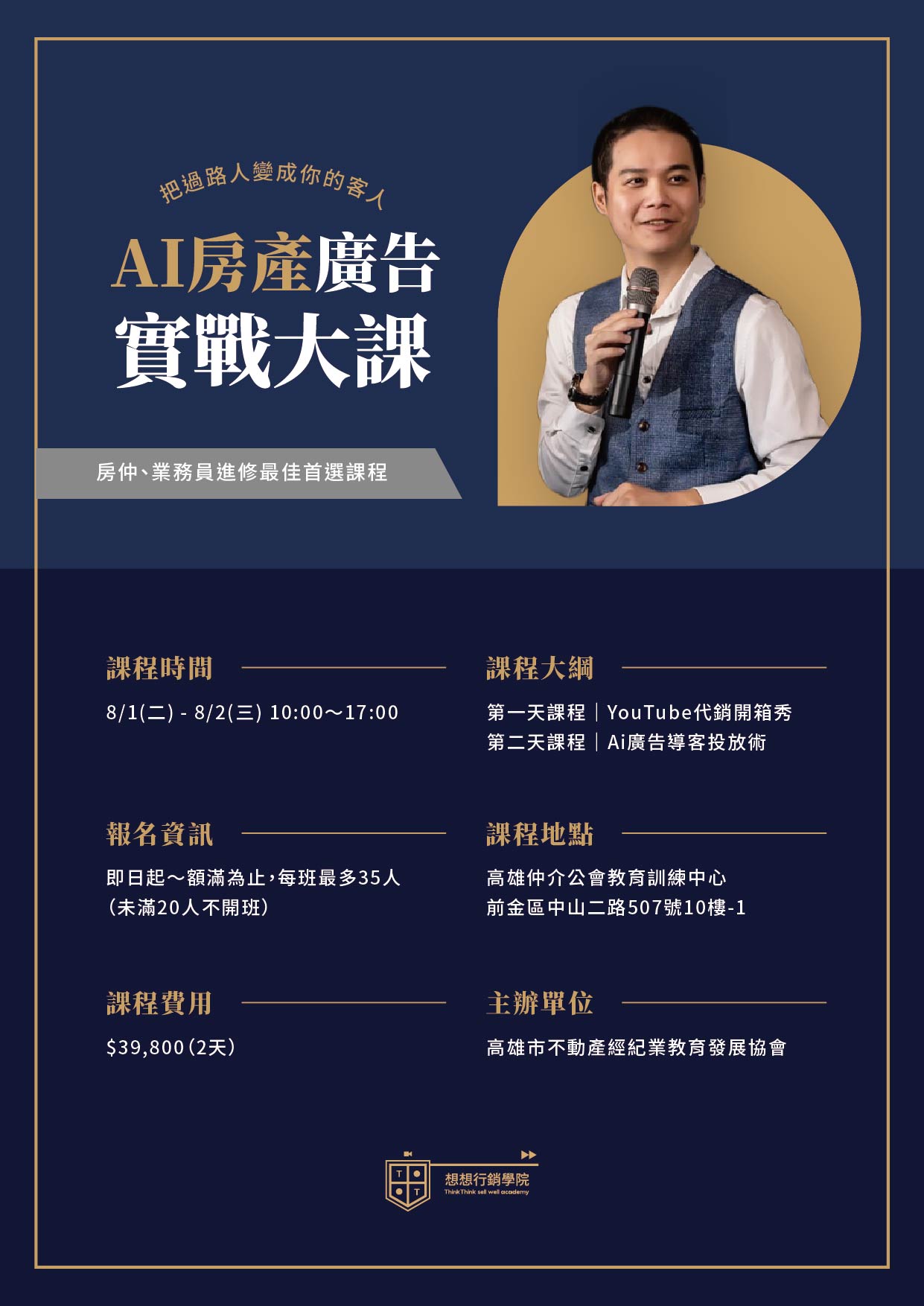 高雄市不動產經紀業教育發展協會112年度08月專題講座壹、課程主題：【AI房產廣告實戰】貳、課程日期：112/08/01、02（星期二-三）10:00~17:00（共12小時）肆、上課地點：暫定高雄市前金區中山二路507號10樓之1伍、參與對象：不動產仲介人員、不動產開發人員、法拍人員及其他相關產業人員陸、報名人數：額滿為止，報名從速!柒、課程費用：$39,800捌、主辦單位：高雄市不動產經紀業教育發展協會玖、協辦單位：高雄市不動產仲介經紀商業同業公會-------請於112/07/25(二)前填妥傳真至(07)201-0558或Line予協會，以利會務人員彙整--------- 注意事項 請多留意 ① 報名繳費完成，如因有事取消報名者，需於07/25(二)中午12點前，以電話(07)201-0669或LINE@取消報名，費用可全額退款；若因生病或確診以致無法參與課程，請提供醫師診斷證明，費用可全額退款/無故缺席者將不予退費。報名繳費完成後，於07/25(二)中午12時後，如因有事取消報名者，僅得轉讓課程名額於他人，不予退費/最後轉讓時間於07/27(四)中午12點截止。匯款帳號【銀行名稱】華南銀行(008) 苓雅分行【帳號戶名】高雄市不動產經紀業教育發展協會【銀行帳號】704-100-211-527***請於三日內匯款完成，並於完成匯款後來電告知或Line@回覆告知帳號後五碼***公司名稱：公司名稱：加盟名稱：加盟名稱：編號姓  名姓  名手  機編號姓  名姓  名手  機01060207030804090510